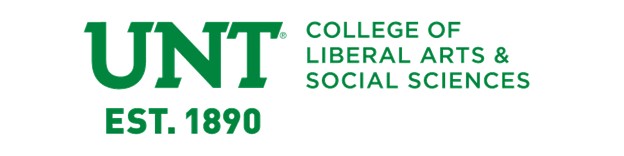 BA in Integrative StudiesAcademic Map 
2019-2020 Catalog YearA Bachelor of Arts with a major in Integrative Studies provides the flexibility to enroll in classes that satisfy your individual intellectual interests and enhance your career objectives. It gives you the opportunity to create a custom degree.FALLHrs.SPRINGHrs.ENGL 1310 or TECM 1700 (C or higher)3ENGL 1320 or TECM 2700 (C or higher)3Foreign Language 20403Foreign Language 20503MATH 1580 or 16803PSCI 23063PSCI 23053Component Area Option Course 13Social & Behavioral Sciences3Creative Arts3Total hours15Total hours15MilestonesSee your academic counselor to plan for next semester.Connect with us on Facebook and LinkedIn (UNT Integrative Studies).MilestonesSee your academic counselor to plan for next semester.Connect with us on Facebook and LinkedIn (UNT Integrative Studies).MilestonesSee your academic counselor to plan for next semester.Begin to think about your 3 fields of study.MilestonesSee your academic counselor to plan for next semester.Begin to think about your 3 fields of study.FALLHrs.SPRINGHrs.HIST 26103HIST 26203Field 1-CLASS3Field 23Language, Philosophy and Culture3Field 33Life and Physical Science3Life and Physical Science3Elective3Elective315Total hours15MilestonesIntentionally select your 3 fields of study.See your academic counselor to declare major.See your academic counselor to plan for next semester.Earn a “C” or higher on all courses applying to the major.MilestonesIntentionally select your 3 fields of study.See your academic counselor to declare major.See your academic counselor to plan for next semester.Earn a “C” or higher on all courses applying to the major.MilestonesSee your academic counselor to plan for next semester.Prepare to do an internship (see Career Center).Consider studying abroad.Earn a “C” or higher on all courses applying to the major.MilestonesSee your academic counselor to plan for next semester.Prepare to do an internship (see Career Center).Consider studying abroad.Earn a “C” or higher on all courses applying to the major.FALLHrs.SPRINGHrs.Field 1-CLASS3Field 1-CLASS (advanced)3Field 23Field 2 (advanced)3Field 33Elective (advanced)3Component Area Option Course 23Elective (advanced)3Communication & Digital Skills Distribution Course (Advanced)3Diversity & Global Issues Distribution Course (Advanced)3Total hours15Total hours15MilestonesSee your academic counselor to plan for next semester.Prepare to do an internship (see Career Center).Earn a “C” or higher on all courses applying to the major.MilestonesSee your academic counselor to plan for next semester.Prepare to do an internship (see Career Center).Earn a “C” or higher on all courses applying to the major.MilestonesSee your academic counselor to plan for next semester.Prepare to do an internship (see Career Center).Earn a “C” or higher on all courses applying to the major.MilestonesSee your academic counselor to plan for next semester.Prepare to do an internship (see Career Center).Earn a “C” or higher on all courses applying to the major.FALLHrs.SPRINGHrs.Field 1-CLASS (advanced)3Field 3 (advanced)3Field 2 (advanced)3Elective (advanced)3Field 3 (advanced)3Elective (advanced)3Elective (advanced)3Elective3Elective (advanced)3Elective3Total hours15Total hours15MilestonesEarn a “C” or higher on all courses applying to the major.Complete a Pre-Graduation Check with the College ofLiberal Arts and Social Sciences Advising Office.Complete an internship.Update resume and start job search (see Career Center).MilestonesEarn a “C” or higher on all courses applying to the major.Complete a Pre-Graduation Check with the College ofLiberal Arts and Social Sciences Advising Office.Complete an internship.Update resume and start job search (see Career Center).MilestonesEarn a “C” or higher on all courses applying to the major.Apply for graduation within the first two weeks.Reach a total of at least 42 advanced hours.Reach a total of at least 120 credit hours.MilestonesEarn a “C” or higher on all courses applying to the major.Apply for graduation within the first two weeks.Reach a total of at least 42 advanced hours.Reach a total of at least 120 credit hours.